Zajęcia Rozwijające Kreatywność Muzyczne 
klasa I B24,25.06.2020
Temat: ,,Zabawy z muzyką” – utrwalanie piosenek o wakacjach.Witam Wszystkich
Na zajęciach utrwalimy sobie piosenki o Wakacjach, Wakacjach które nadchodzą wielkimi krokami. Pamiętacie piosenkę Majki Jeżowskiej ,, Ida Wakacje”
To wakacyjna piosenka Majki w rytmie Zumby ! Próbujcie śpiewać wesołą piosenkę oraz tańczyć, tak jak dzieci na teledysku
Zapraszam serdecznie do zabawyOto link: https://www.youtube.com/watch?v=BmbPAd4P93E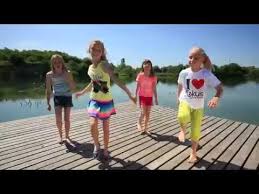 Dziękuję za współpracę w tak wyjątkowym dla nas wszystkich czasie nauki zdalnej. Z całego serca życzę cieplutkich, słonecznych Wakacji oraz udanego odpoczynku  PozdrawiamAnna Goleń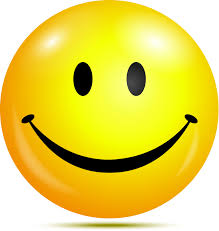 